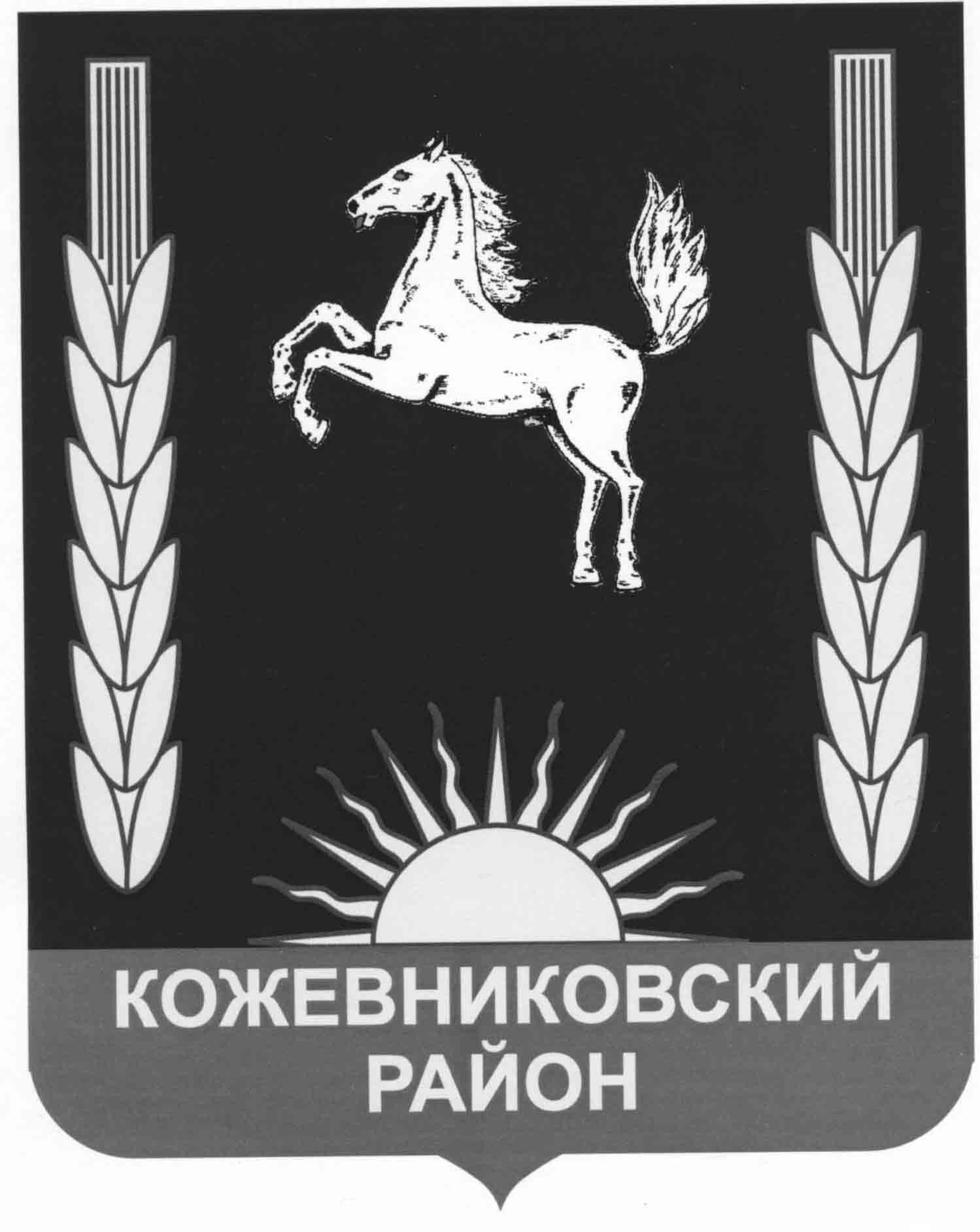 АДМИНИСТРАЦИЯ   кожевниковского   раЙонаПОСТАНОВЛЕНИЕ______________	№_________с. Кожевниково,       Кожевниковского района,     Томской областиОб утверждении Положения о персонифицированном дополнительном образовании детейВ соответствии с распоряжением Администрации Томской области от 30.05.2018 г. № 360-ра «О реализации мероприятий по формированию современных управленческих  и организационно-экономических механизмов в системе дополнительного образования детей  и регионального приоритетного проекта «Доступное дополнительное образование для детей в Томской области», распоряжением Департамента общего образования Томской области от 31.05.2018г. № 528-р «Об апробации системы персонифицированного финансирования дополнительного образования детей»ПОСТАНОВЛЯЮ:1. Утвердить прилагаемое Положение о персонифицированном дополнительном образовании детей в Кожевниковском районе.2. Определить Отдел образования Администрации Кожевниковского района  в качестве уполномоченного органа по реализации персонифицированного дополнительного образования.3. Постановление Администрации Кожевниковского района от 12.09.2018г. № 575 «Об утверждении Положения о персонифицированном дополнительном образовании детей» считать утратившим силу.4. Разместить настоящее постановление на официальном сайте органов местного самоуправления Кожевниковского района.5. Настоящее постановление вступает в силу со дня его подписания.6. Контроль за исполнением настоящего постановления возложить на  заместителя Главы района по социальной политике - начальника отдела по культуре, спорту, молодежной политике и связям с общественностью Юркина С.В.Глава	Кожевниковского района				                      А.А. МалолеткоПриложение к постановлению Администрации Кожевниковского района от ____________ № ______Положение о персонифицированном дополнительном образовании детейв Кожевниковском районеI. Общие положенияПоложение о персонифицированном дополнительном образовании в Кожевниковском районе (далее – Положение) регламентирует порядок взаимодействия участников отношений в сфере дополнительного образования в целях обеспечения получения детьми, проживающими на территории Кожевниковского района, дополнительного образования за счет средств местного бюджета Кожевниковского района.Для целей настоящего Положения используются следующие понятия:услуга дополнительного образования – реализация дополнительной общеобразовательной программы (части дополнительной общеобразовательной программы) в отношении одного физического лица, осваивающего соответствующую дополнительную общеобразовательную программу;поставщик образовательных услуг – образовательная организация, организация, осуществляющая обучение, индивидуальный предприниматель, оказывающая(ий) услуги дополнительного образования;реестр сертификатов дополнительного образования – база данных о детях, проживающих на территории Кожевниковского района, которые имеют возможность получения дополнительного образования за счет средств местного бюджета Кожевниковского района, ведение которой осуществляется в порядке, установленном настоящим Положением;реестр сертифицированных образовательных программ – база данных о дополнительных общеобразовательных программах, реализуемых негосударственными поставщиками образовательных услуг, а также государственными и муниципальными поставщиками образовательных услуг в рамках внебюджетной деятельности, формируемая в соответствии с правилами персонифицированного финансирования дополнительного образования детей в Томской области (далее – Правила персонифицированного финансирования);реестр предпрофессиональных программ – база данных о дополнительных предпрофессиональных программах в области искусств и(или) физической культуры и спорта, реализуемых образовательными организациями за счет бюджетных ассигнований на оказание государственных (муниципальных) услуг;реестр значимых программ – база данных о дополнительных общеразвивающих программах, реализуемых образовательными организациями за счет бюджетных средств, в установленном порядке признаваемых важными для социально-экономического развития муниципального района (городского округа);реестр иных образовательных программ – база данных о не вошедших в реестр значимых программ:дополнительных общеразвивающих программах, реализуемых за счет бюджетных ассигнований на оказание муниципальных услуг, муниципальными общеобразовательными организациями;дополнительных общеразвивающих программах, реализуемых за счет бюджетных ассигнований на оказание муниципальных услуг иными муниципальными образовательными организациями, освоение которых продолжается детьми, зачисленными на обучение и переведенными в учебном году, предшествующему году формирования реестров программ.сертификат дополнительного образования –реестровая запись о включении ребенка в систему персонифицированного дополнительного образования. В целях настоящего положения под предоставлением ребенку сертификата дополнительного образования понимается создание записи в реестре сертификатов дополнительного образования.сертификат персонифицированного финансирования – статус сертификата дополнительного образования, предусматривающий его использование в соответствии с Правилами персонифицированного финансирования для обучения по дополнительным общеобразовательным программам, включенным в реестр сертифицированных образовательных программ;сертификат учета – статус сертификата дополнительного образования, не предусматривающий его использование в соответствии с Правилами персонифицированного финансирования для обучения по дополнительным общеобразовательным программам, включенным в реестр сертифицированных образовательных программ;программа персонифицированного финансирования- документ, устанавливающий на определенный период для каждой категории детей, которым предоставляются сертификаты персонифицированного финансирования, параметры системы персонифицированного финансирования, в том числе объем обеспечения сертификатов персонифицированного финансирования, число используемых сертификатов персонифицированного финансирования, размер норматива обеспечения сертификата, а также порядок установления и использования норматива обеспечения сертификата;уполномоченный орган по реализации персонифицированного дополнительного образования (далее - уполномоченный орган) – орган местного самоуправления Кожевниковского района или его структурное подразделение, уполномоченный на ведение реестра сертификатов дополнительного образования, утверждение параметров для определения нормативной стоимости образовательных услуг, утверждение Программы персонифицированного финансирования Кожевниковского района, а также осуществление функций, предусмотренных Правилами персонифицированного финансирования. Уполномоченный орган своим решением вправе делегировать свои полномочия в части ведения реестра сертификатов дополнительного образования иному подведомственному учреждению.Положение устанавливает:порядок ведения реестра сертификатов дополнительного образования;порядок формирования реестров образовательных программ;порядок использования сертификатов дополнительного образования.II. Порядок ведения реестра сертификатов дополнительного образования Право на получение сертификата дополнительного образования имеют все дети в возрасте от 5-ти до 18-ти лет, проживающие на территории Кожевниковского района.Для получения сертификата дополнительного образования родитель (законный представитель) ребенка или ребенок, достигший возраста 14 лет (далее – Заявитель), подаёт в уполномоченный орган, а также в случаях, предусмотренных пунктом 2.7. настоящего Положения, иному юридическому лицу, заявление о предоставлении сертификата дополнительного образования и регистрации в реестре сертификатов дополнительного образования (далее – Заявление) содержащее следующие сведения:фамилию, имя, отчество (при наличии) ребенка;серия и номер документа, удостоверяющего личность ребенка (свидетельство о рождении ребенка или паспорт гражданина Российской Федерации, удостоверяющий личность ребенка или временное удостоверение личности гражданина Российской Федерации, выдаваемое на период оформления паспорта ребенка);дату рождения ребенка;  страховой номер индивидуального лицевого счёта (при его наличии);место (адрес) фактического проживания ребенка;фамилию, имя, отчество (при наличии) родителя (законного представителя) ребенка;контактную информацию родителя (законного представителя) ребенка;согласие Заявителя на обработку персональных данных в порядке, установленном Федеральным законом от 27 июля 2006 г. №152-ФЗ «О персональных данных»;отметку об ознакомлении Заявителя с условиями предоставления, использования, прекращения действия сертификата дополнительного образования, а также Правилами персонифицированного финансирования.сведения о ранее выданном сертификате дополнительного образования в другом муниципальном районе (городском округе) (в случае если сертификат дополнительного образования был ранее выдан в другом муниципальном районе (городском округе));обязательство Заявителя уведомлять уполномоченный орган, или в случаях, предусмотренных пунктом 2.7 настоящего Положения, иное юридическое лицо, посредством личного обращения с предоставлением подтверждающих документов об изменениях указанных в Заявлении сведений в течение 20 рабочих дней после возникновения соответствующих изменений.Заявитель одновременно с заявлением предъявляет должностному лицу, осуществляющему прием заявления, следующие документы или их копии, заверенные в нотариальном порядке:свидетельство о рождении ребенка или паспорт гражданина Российской Федерации, удостоверяющий личность ребенка, или временное удостоверение личности гражданина Российской Федерации, выдаваемое на период оформления паспорта ребенка;документ, удостоверяющий личность родителя (законного представителя) ребенка;страховое свидетельство обязательного пенсионного страхования ребенка (при его наличии);один из документов, подтверждающих проживание ребенка на территории Кожевниковского района:свидетельство о регистрации ребенка по месту жительства или по месту пребывания, или документ, содержащий сведения о регистрации ребенка по месту жительства или по месту пребывания;справка об обучении по основной образовательной программе в организации, осуществляющей образовательную деятельность, расположенной на территории Кожевниковского района.Должностное лицо, осуществляющее прием Заявления, проверяет соответствие указанных в Заявлении сведений предъявленным документам, и при их соответствии делает отметку об этом, удостоверяет своей подписью прием заявления и возвращает оригиналы документов (нотариально заверенные копии) Заявителю.Заявление регистрируется должностным лицом, осуществляющим прием Заявления, в день его представления.В случае если должностному лицу предъявлены не все документы, предусмотренные пунктом 2.3. настоящего Положения, должностное лицо, осуществляющее прием Заявления, возвращает его Заявителю в день представления Заявителем Заявления.Прием и регистрация Заявлений, по решению уполномоченного органа может осуществляться иными юридическими лицами (далее – юридическое лицо), в том числе муниципальными учреждениями дополнительного образования.При приеме Заявления, юридическое лицо, определенное в соответствии с пунктом 2.7. настоящего Положения, самостоятельно проверяет достоверность представленных сведений, и в течение 3-х рабочих дней с момента поступления Заявления передает Заявление в уполномоченный орган.Уполномоченный орган в течение 3-х рабочих дней со дня получения Заявления (в том числе при получении Заявления от юридического лица, определенного в соответствии с пунктом 2.7 настоящего Положения) определяет соответствие сведений условиям, указанным в подпункте 2.10 настоящего Положения.Положительное решение о предоставлении сертификата дополнительного образования принимается уполномоченным органом в течение одного рабочего дня при одновременном выполнении следующих условий:ребенок проживает на территории Кожевниковского района, либо осваивает основную образовательную программу в общеобразовательной или предпрофессиональной образовательной организации, расположенной на территории Кожевниковского района;в реестре сертификатов дополнительного образования Кожевниковского района отсутствует запись о предоставленном ранее сертификате дополнительного образования;в реестрах сертификатов дополнительного образования других муниципальных районов (городских округов) отсутствуют сведения о действующих договорах об образовании ребенка, оказываемых ему услугах по реализации дополнительных общеобразовательных программ.в Заявлении указаны достоверные сведения, подтверждаемые предъявленными документами;Заявитель, а также ребенок (в случае достижения возраста 14-ти лети в случае если ребенок не является Заявителем) предоставил согласие на обработку персональных данных для целей персонифицированного учета и персонифицированного финансирования дополнительного образования детей.В течение одного рабочего дня после принятия положительного решения о предоставлении ребенку сертификата дополнительного образования уполномоченный орган создает запись в реестре сертификатов дополнительного образования с указанием номера сертификата, состоящего из 10 цифр, определяемых случайным образом, а также сведений о ребенке и родителе (законном представителе) ребенка, а в случае, предусмотренном пунктом 2.13 настоящего Положения, подтверждает соответствующую запись в реестре сертификатов дополнительного образования.При создании записи о сертификате дополнительного образования в реестре сертификатов дополнительного образования для сертификата дополнительного образования устанавливается статус сертификата учета.В случае использования уполномоченным органом информационной системы персонифицированного дополнительного образования Заявитель может направить электронную заявку на создание записи в реестре сертификатов дополнительного образования, которая должна содержать сведения, указанные в пункте 2.2 настоящего Положения (далее – электронная заявка).В течение одного рабочего дня после поступления электронной заявки уполномоченным органом создается запись о сертификате дополнительного образования в реестре сертификатов дополнительного образования, для которой устанавливается статус, не предусматривающий возможности использования сертификата дополнительного образования (далее – Ожидающая запись).Ребенок вправе использовать сведения об Ожидающей записи для выбора образовательных программ и изменения статуса сертификата дополнительного образования.Поставщики образовательных услуг имеют право зачислить ребенка на выбранные им образовательные программы после подтверждения Ожидающей записи. Подтверждение Ожидающей записи осуществляется уполномоченным органом в соответствии с пунктами 2.2. - 2.11 настоящего Положения.В случае если в течение 30-ти рабочих дней после создания Ожидающей записи Заявитель не предоставит в уполномоченный орган Заявление и документы, предусмотренные пунктом 2.3 настоящего Положения, Ожидающая запись исключается уполномоченным органом  из реестра сертификатов дополнительного образования.В случае если на момент получения сертификата дополнительного образования в Кожевниковском районе у ребенка имеется действующий сертификат дополнительного образования, предоставленный в другом муниципальной районе (городском округе), уполномоченный орган при принятии положительного решения о предоставлении сертификата дополнительного образования  Кожевниковского района в течение одного рабочего дня направляет уведомление в уполномоченный орган, в реестр сертификатов дополнительного образования которого(ой) внесена реестровая запись о сертификате ребенка, о предоставлении ребенку сертификата дополнительного образования на территории Кожевниковского района. При этом в реестре сертификатов дополнительного образования Кожевниковского района создается реестровая запись с номером сертификата дополнительного образования, соответствующим ранее выданному номеру сертификата дополнительного образования.Приостановление действия сертификата дополнительного образования осуществляется уполномоченным органом в течение одного рабочего дня в порядке, определенном уполномоченном органом, в случаях:письменного обращения со стороны родителя (законного представителя) ребенка или непосредственно ребенка (в случае достижения возраста 14-ти лет), которому предоставлен сертификат дополнительного образования;нарушения со стороны родителя (законного представителя) ребенка и(или) ребенка (в случае достижения возраста 14-ти лет), которому предоставлен сертификат дополнительного образования Правил персонифицированного финансирования.Исключение сертификата дополнительного образования из реестра сертификатов дополнительного образования осуществляется уполномоченным органом в течение одного рабочего дня в порядке, определенном уполномоченном органом, в случаях:письменного обращения со стороны родителя (законного представителя) ребенка или непосредственно ребенка (в случае достижения возраста 14-ти лет), которому предоставлен сертификат дополнительного образования;поступления уведомления от уполномоченного органа другого муниципального района (городского округа) о предоставлении сертификата дополнительного образования ребенку, сведения о котором содержатся в соответствующей реестровой записи;достижения ребенком предельного возраста, установленного пунктом 2.1 настоящего Положения.В случае изменения предоставленных ранее сведений о ребенке Заявитель обращается в уполномоченный орган, либо в случаях, предусмотренных пунктом 2.7 настоящего Положения, к иному юридическому лицу с заявлением об изменении данных, содержащим: перечень сведений, подлежащих изменению; причину(ы) изменения сведений; новые сведения, на которые необходимо изменить сведения, уже внесенные в реестр сертификатов дополнительного образования (далее – заявление об уточнении данных). При подаче заявления об уточнении данных Заявителем предъявляются документы, либо их копии, заверенные в нотариальном порядке, подтверждающие достоверность новых сведений, на которые необходимо изменить сведения, ранее внесенные в Реестр сертификатов дополнительного образования. При приеме заявления об уточнении данных, юридическое лицо, определенное в соответствии с пунктом 2.7 настоящего Положения, самостоятельно проверяет достоверность представленных сведений, и в течение 3-х рабочих дней с момента поступления заявления об уточнении данных передает его в уполномоченный орган.Заявление об изменении данных рассматривается уполномоченной организацией в течение 3-х рабочих дней. На основании рассмотрения заявления об уточнении данных о ребенке уполномоченный орган принимает решение об изменении сведений о ребенке (оставлении сведений о ребенке без изменения). В случае принятия решения об изменении сведений о ребенке уполномоченный орган в течение 5-ти рабочих дней вносит изменение в соответствующую запись в Реестре сертификатов дополнительного образования.В случае, предусмотренном пунктом 2.16.3. настоящего Положения, исключение сертификата дополнительного образования из реестра сертификатов дополнительного образования осуществляется по завершению ребенком обучения по осваиваемым им на момент достижения предельного возраста, установленного пунктом 2.1.настоящего Положения, дополнительным общеобразовательным программам (частям).Информация о порядке получения сертификата дополнительного образования, включая форму заявления, требования к предоставляемым документам, подлежит обязательному размещению в открытых информационных источниках.III. Порядок формирования реестров дополнительных общеобразовательных программ3.1. В целях обеспечения вариативности и доступности дополнительного образования уполномоченный орган осуществляет ведение реестров образовательных программ (реестра сертифицированных образовательных программ, реестра предпрофессиональных программ, реестра значимых программ, реестра иных образовательных программ), доступных для прохождения обучения детьми, имеющими сертификаты дополнительного образования.3.2. В реестр сертифицированных образовательных программ включаются дополнительные общеобразовательные программы, прошедшие сертификацию в установленном Правилами персонифицированного финансирования порядке, реализуемые поставщиками образовательных услуг, доступные для прохождения обучения за счет сертификатов дополнительного образования.3.3. В целях формирования реестров предпрофессиональных программ, значимых программ, иных образовательных программ образовательные организации, осуществляющие образовательную деятельность по реализации дополнительных общеобразовательных программ за счет бюджетных ассигнований на оказание муниципальных услуг, ежегодно до 15 августа и до 15 декабря текущего года передают уполномоченному органу перечни реализуемых ими дополнительных общеобразовательных программ (далее – перечни образовательных программ организаций).3.4. Решения о включении дополнительной общеобразовательной программы в соответствующий реестр образовательных программ, максимальной численности лиц, обучающихся по соответствующей программе за счет бюджетных ассигнований на оказание муниципальных услуг на плановый финансовый год принимаются не позднее 20 декабря текущего года по результатам рассмотрения перечней образовательных программ организаций комиссией по формированию реестров программ дополнительного образования(далее – Комиссия по реестрам), состав которой ежегодно утверждается администрацией Кожевниковского района. Решения о корректировке реестров образовательных программ, максимальной численности лиц, обучающихся по соответствующей программе за счет бюджетных ассигнований на оказание муниципальных услуг на период с сентября по декабрь текущего года принимаются Комиссией по реестрам не позднее 25 августа текущего года. В Комиссию по реестрам в обязательном порядке включаются представители органов местного самоуправления, осуществляющих функции и полномочия учредителей, в отношении образовательных организаций, осуществляющих деятельность за счет бюджетных ассигнований на оказание муниципальных услуг.3.5. Решения о включении дополнительных общеобразовательных программ в соответствующие реестры образовательных программ, максимальной численности лиц, обучающихся по каждой программе, принимаемые Комиссией по реестрам, учитываются органами местного самоуправления, осуществляющими функции и полномочия учредителей, главными распорядителями средств, в ведении которых находятся казенные учреждения, при формировании и утверждении муниципальных заданий бюджетным и автономным учреждениям и определении объемов бюджетных ассигнований казенным учреждениям, соответственно.3.6. Решение о включении дополнительной предпрофессиональной программы в реестр предпрофессиональных программ и установлении максимальной численности обучающихся по программе Комиссия по реестрам принимает с учетом оценки потребности населения муниципалитета в соответствующей программе и направлений социально-экономического развития муниципалитета.3.7. Решение о включении дополнительной общеразвивающей программы в реестр значимых программ Комиссия по реестрам принимает в случае одновременного соответствия дополнительной общеразвивающей программы не менее чем двум из следующих условий:3.7.1. образовательная программа специально разработана в целях сопровождения отдельных категорий обучающихся;3.7.2. образовательная программа специально разработана в целях сопровождения социально-экономического развития муниципалитета;3.7.3. образовательная программа специально разработана в целях сохранения традиций муниципалитета и/или формирования патриотического самосознания детей;3.7.4. образовательная программа реализуется в целях обеспечения развития детей по обозначенным на уровне Кожевниковского района и/или региона приоритетным видам деятельности;3.7.5. образовательная программа специально разработана в целях профилактики и предупреждения нарушений требований законодательства Российской Федерации, в том числе в целях профилактики детского дорожно-транспортного травматизма, девиантного поведения детей и подростков;3.7.6. образовательная программа не будет востребована населением, в случае ее реализации в рамках системы персонифицированного финансирования дополнительного образования, в том числе в связи с ее высокой стоимостью;3.8. В реестры предпрофессиональных и значимых программ включаются соответствующие дополнительные общеобразовательные программы, реализуемые на территории Кожевниковского района за счет средств бюджета Томской области и/или федерального бюджета.IV. Порядок использования сертификатов дополнительного образованияСертификат дополнительного образования может использоваться для получения ребенком дополнительного образования по любой из дополнительных общеобразовательных программ, включенной в любой из реестров образовательных программ.Сертификат дополнительного образования не может одновременно использоваться для получения образования по дополнительным общеобразовательным программам, включенным в реестр сертифицированных образовательных программ и реестр иных образовательных программ. В целях определения возможности использования сертификата дополнительного образования для получения образования по дополнительным общеобразовательным программам, включенным в реестр сертифицированных образовательных программ и реестр иных образовательных программ, сертификату дополнительного образования присваивается статус сертификата учета или сертификата персонифицированного финансирования.  Статус сертификата персонифицированного финансирования присваивается сертификату дополнительного образования при приеме поставщиком образовательных услуг заявления о зачислении или предварительной заявки на обучение в электронном виде (далее – Заявка на обучение) по дополнительной общеобразовательной программе, включенной в реестр сертифицированных образовательных программ, в случае соблюдения условий, установленных пунктом 4.5 настоящего Положения.Изменение статуса сертификата персонифицированного финансирования на статус сертификата учета при приеме поставщиком образовательных услуг Заявки на обучение по дополнительной общеобразовательной программе, включенной в реестры предпрофессиональных, значимых или иных образовательных программ, происходит при соблюдении условий, установленных пунктом 4.6 настоящего Положения. В ином случае статус сертификата не меняется.Перевод сертификата дополнительного образования в статус сертификата персонифицированного финансирования осуществляется при условии отсутствия фактов текущего использования сертификата дополнительного образования для обучения по дополнительным общеобразовательным программам в объеме, не предусмотренном пунктом 4.11 настоящего Положения.Перевод сертификата дополнительного образования в статус сертификата учета может быть осуществлен при одновременном выполнении следующих условий:Отсутствуют заключенные с использованием рассматриваемого для перевода сертификата договоры об образовании, а также поданные с использованием указанного сертификата и не отклоненные Заявки, на обучение по дополнительным общеобразовательным программам, включенным в реестр сертифицированных образовательных программ;норматив обеспечения сертификата, определяемый в соответствии с программой персонифицированного финансирования на момент приема поставщиком образовательных услуг Заявки на обучение по дополнительной общеобразовательной программе (далее – потенциальный баланс сертификата), не превышает объем остатка средств на рассматриваемом для перевода сертификате.Перевод сертификата дополнительного образования в статус сертификата персонифицированного финансирования, в случае соблюдения условий, установленных пунктом 4.5 настоящего Положения, осуществляется уполномоченным органом:4.7.1. в день подачи Заявки на обучение по дополнительной общеобразовательной программе, включенной в реестр сертифицированных образовательных программ, в случае если на момент подачи заявки на обучение общее число используемых сертификатов дополнительного образования в статусе сертификатов персонифицированного финансирования не достигло числа, установленного Программой персонифицированного финансирования, а также общий объем средств сертификатов дополнительного образования, зарезервированных к оплате по заключенным и ожидающим заключение договоров об образовании, а также средств, списанных с сертификатов дополнительного образования в целях оплаты оказанных услуг дополнительного образования, не достиг объема обеспечения сертификатов персонифицированного финансирования, установленного Программой персонифицированного финансирования;При переводе сертификата дополнительного образования в статус сертификата персонифицированного финансирования норматив обеспечения сертификата устанавливается в размере потенциального баланса сертификата.Перевод сертификата дополнительного образования в статус сертификата учета, в случае соблюдения условий, установленных пунктом 4.6 настоящего Положения, осуществляется уполномоченным органом в день подачи Заявки на обучение по дополнительной общеобразовательной программе, включенной в реестр предпрофессиональных, значимых и иных образовательных программ, недоступной для обучения по сертификату персонифицированного финансирования, но доступной для обучения по сертификату учета в соответствии с условиями пункта 4.11.Сертификат дополнительного образования, имеющий статус сертификата персонифицированного финансирования, подлежит автоматическому переводу в статус сертификата учета без направления Заявки на обучение в случаях:при отклонении всех ранее поданных с использованием сертификата дополнительного образования заявок на обучение по дополнительным общеобразовательным программам, включенным в реестр сертифицированных образовательных программ, при одновременном отсутствии в текущем периоде действия Программы персонифицированного финансирования, заключенных с использованием сертификата дополнительного образования договоров об образовании в рамках системы персонифицированного финансирования;при наступлении очередного периода действия Программы персонифицированного финансирования, за исключение случаев, когда с использованием сертификата дополнительного образования в рамках системы персонифицированного финансирования дополнительного образования были заключены договоры об образовании, действующие в очередном периоде действия Программы персонифицированного финансирования.4.11. Максимальное количество услуг, получение которых предусматривается по дополнительным образовательным программам, включенным в соответствующий реестр образовательных программ, в зависимости от статуса сертификата устанавливается в соответствии с Таблица 1.Таблица 1. Максимальное количество услуг, получение которых предусматривается по образовательным программам, включенным в соответствующий реестр образовательных программ При подаче с использованием сертификата дополнительного образования Заявок на обучение по дополнительным общеобразовательным программам, включенным в реестры предпрофессиональных программ, значимых программ, иных образовательных программ, поставщик образовательных услуг в течение одного рабочего дня запрашивает в уполномоченном органе информацию о возможности использования соответствующего сертификата дополнительного образования для обучения по выбранной программе, а также о достижении ограничения на зачисление на обучение по соответствующему сертификату дополнительного образования.           В случае если использование соответствующего сертификата дополнительного образования для обучения по выбранной программе невозможно, либо если по результатам зачисления на обучение по выбранной дополнительной общеобразовательной программе объем оказываемых услуг превысит максимальное количество оказываемых услуг, установленное пунктом 4.11 настоящего Положения для соответствующего сертификата дополнительного образования, поставщик образовательных услуг отклоняет поступившую заявку на обучение.При отсутствии оснований для отклонения заявки на обучение, поданной от лица ребенка, предусмотренных пунктом 4.11 настоящего Положения, поставщик образовательных услуг рассматривает заявку на соответствие требованиям, установленным локальным порядком приема на обучение по дополнительным общеобразовательным программам и в случае выполнения условий порядка зачисления на обучение по выбранной образовательной программе зачисляет ребенка на обучение. О факте зачисления ребенка по выбранной образовательной программе с использованием соответствующего сертификата дополнительного образования образовательная организация в течение одного рабочего дня информирует уполномоченный орган.Поставщик образовательных услуг в течение одного рабочего дня с момента прекращения образовательных отношений с ребенком (момента отчисления ребенка) информирует уполномоченный орган о факте прекращения образовательных отношений по соответствующему сертификату дополнительного образования.Порядок использования сертификата дополнительного образования для обучения по дополнительным общеобразовательным программам, включенным в реестр сертифицированных образовательных программ определяется Правилами персонифицированного финансирования и Программой персонифицированного финансирования.В случае если на начало нового учебного года ребенок продолжает обучение по образовательным программам, включенным в реестры предпрофессиональных, значимых и иных образовательных программ, при этом, число получаемых им услуг, превышает возможности для зачислений, предусмотренные пунктами 4.11 настоящего Положения, поставщики образовательных услуг, на обучение по программам которых зачислен соответствующий ребенок, продолжают его обучение, независимо от количества получаемых ребенком услуг. При этом зачисление указанного ребенка на новые образовательные программы осуществляется в общем порядке.Заместитель Главы района по социальной  политике - начальник отдела по культуре, спорту, молодежной политике и связям с общественностью________________С.В. Юркин_______________2020г. Начальник отдела правовой и кадровой работы______________ В.И. Савельева_______________2020г. И.о. начальника Отдела образования______________Г.М. Попова_______________2020г.Статус сертификатаМаксимальное количество услуг, получение которых предусматривается по образовательным программам, включенным в соответствующий реестр образовательных программМаксимальное количество услуг, получение которых предусматривается по образовательным программам, включенным в соответствующий реестр образовательных программМаксимальное количество услуг, получение которых предусматривается по образовательным программам, включенным в соответствующий реестр образовательных программСтатус сертификатаРеестр предпрофессиональных программРеестр значимых программРеестр иных образовательных программСертификат учета122Сертификат персонифицированного финансирования120